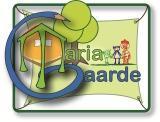 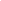 SCHOOLREGELS UniformKoek, fruit en drank op schoolDinsdag  en donderdag fruit van Smakelijke school/oog voor lekkers! Verjaardag vieren op schoolNieuwe speelplaatsregels schooljaar 2022-2023 (herfstvakantie)Regels specifiek voor speeltuin – basketplein Regels in de gangen van de schoolVeilig naar school!GSM op schoolWie vind je op het bureau?Directie: Juf Jessica en Juf MichèleSecretaresse: Juf Hilde en Juf RianneZorgcoördinator: Juf Marjolein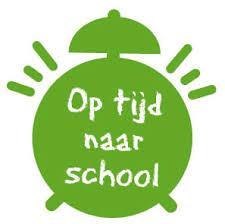 maandag, dinsdag, donderdag, vrijdagWoensdag8:30 start de  schooldag12:10 tot 13:30 middagpauze15:35 einde van de schooldag8:30 start de  schooldag12:10 einde van de schooldag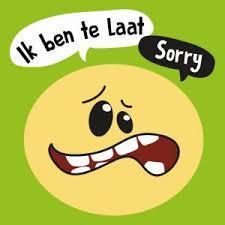 Ben je te laat!Leerlingen van de lagere school gaan binnen op het secretariaat een stempel in  hun agenda laten zetten! Kleuters worden door iemand van het secretariaat naar de klas gebracht!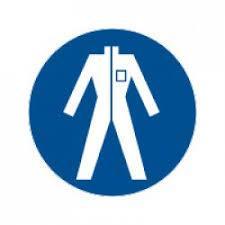 Effen wit of  Donkerblauwe broek of rokEffen wit of donkerblauwe t-shirt, hemd of blouseEffen wit of donkerblauwe truiEffen donkerblauwe jasSobere schoenen (bij regen en sneeuw mogen ook laarzen niet in uniformkleuren)Mutsen en sjaals niet in uniformkleurenTurnkledijWitte t-shirtDonkerblauwe shortTurnpantoffels (ook voor de oudste kleuters)ZwemkledijMeisjes: badpak of bikiniJongens: zwembroek (geen zwemshort)Lange haren in een staartje Zwemzak met kleine handdoek om op te staan + grote handdoek om je af te drogen.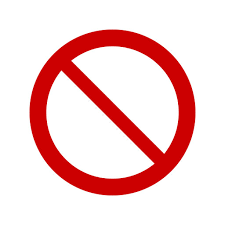 Geen hoofddeksels (enkel muts of hoed in de winter)Geen jeans, leder of andere vormen van vrijetijdskledingGeen slippers of klompenGeen juwelen (enkel polshorloge en kleine oorstekertjes)Voor kleutersGeen lichtjes in je schoenenGeen wapens of voorwerpen die gebruikt kunnen om andere kinderen te verwonden. Geen paraplu’s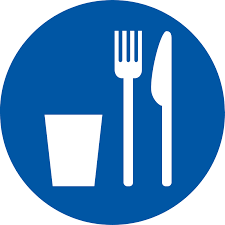 Speeltijden: - een stuk fruit, groenten of een boterhammetjeIn de klas:  een doorschijnende drinkbus met water’s middags: boterhammen In de nabewaking: mag een koek, maar zonder chocolade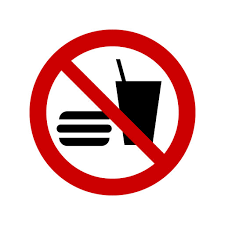 Geen fruitsap of frisdrank in je drinkbusGeen snoep of chocolade repenGeen koffiekoeken als middagmaalGeen verjaardagstraktaties met snoep of slagroom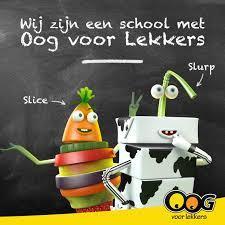 Vanaf september krijgt elke leerling op dinsdag en donderdag een stukje fruit of groente op school van de smakelijke school of oog voor lekkers! 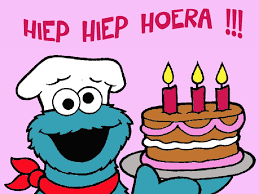 Een traktatie die je samen in de klas kan opeten (bv. cake, ijsjes, …)Geen snoep of slagroomtaarten!Tip: Een cadeautje voor de klas is leuker dan aparte zakjes met een speelgoedje voor de kinderen. De juf of meester heeft zeker ideetjes.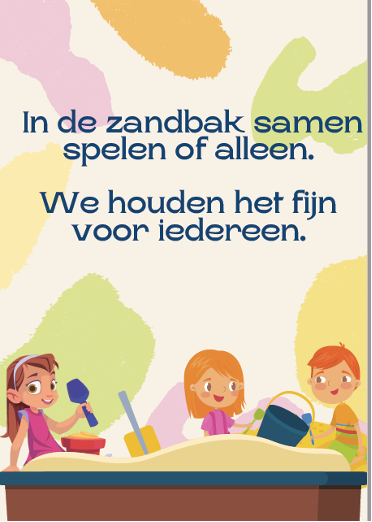 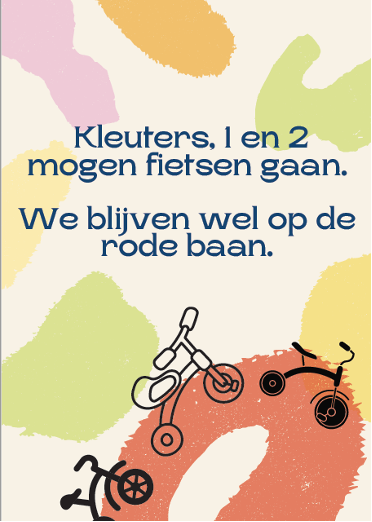 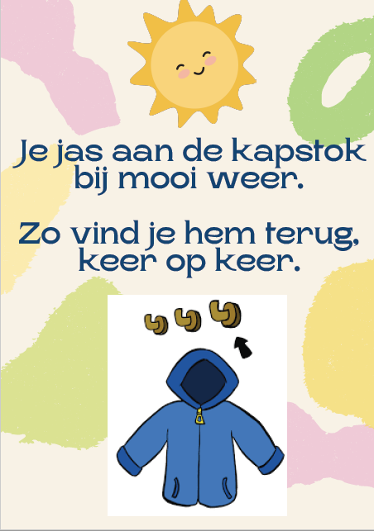 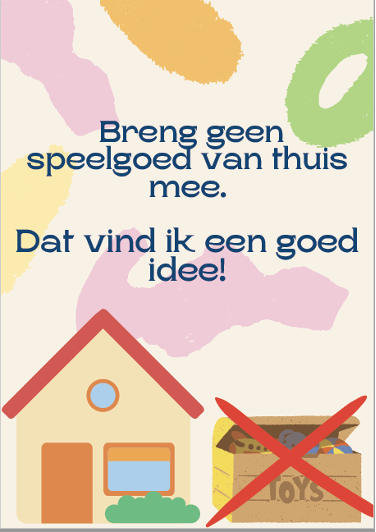 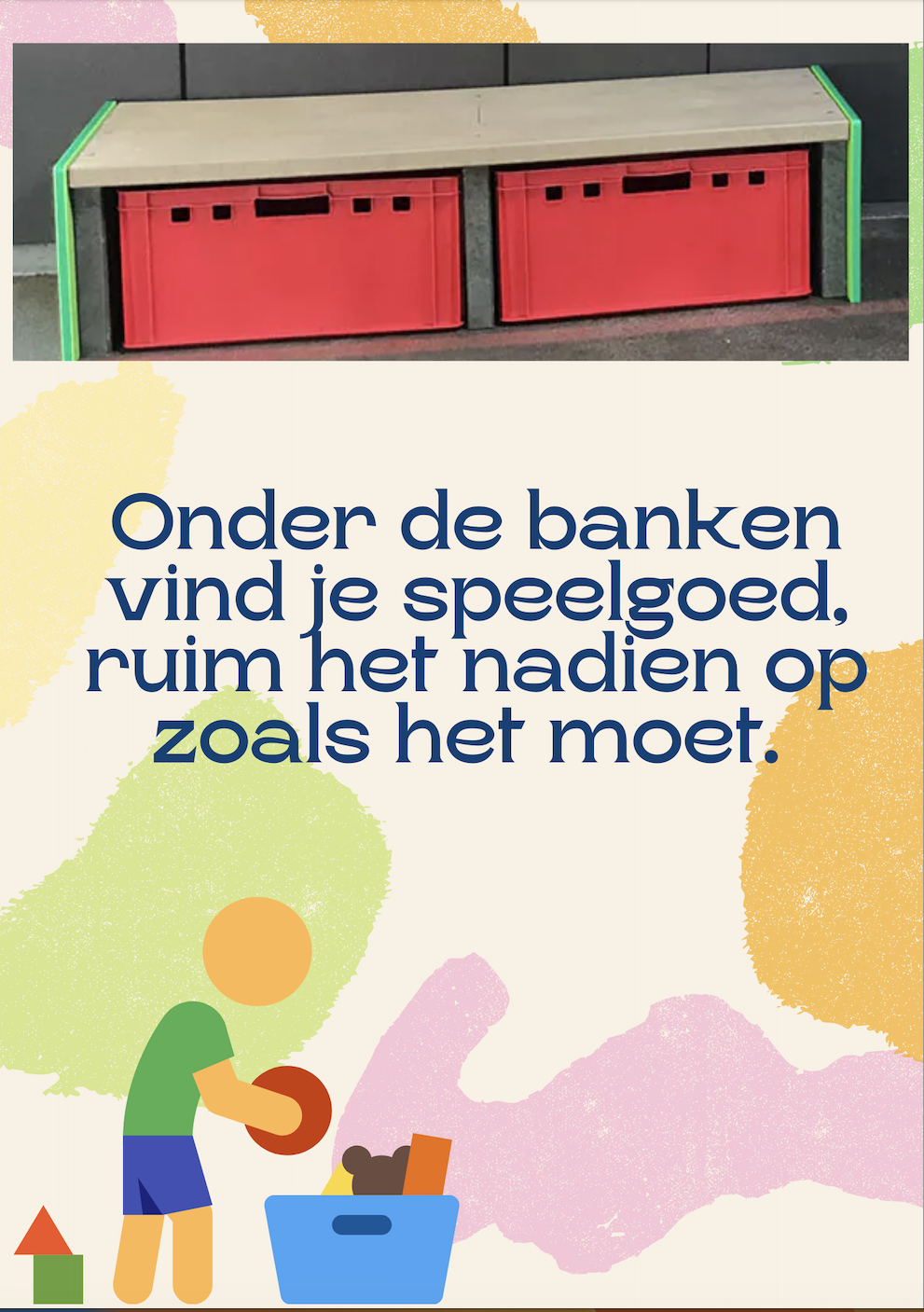 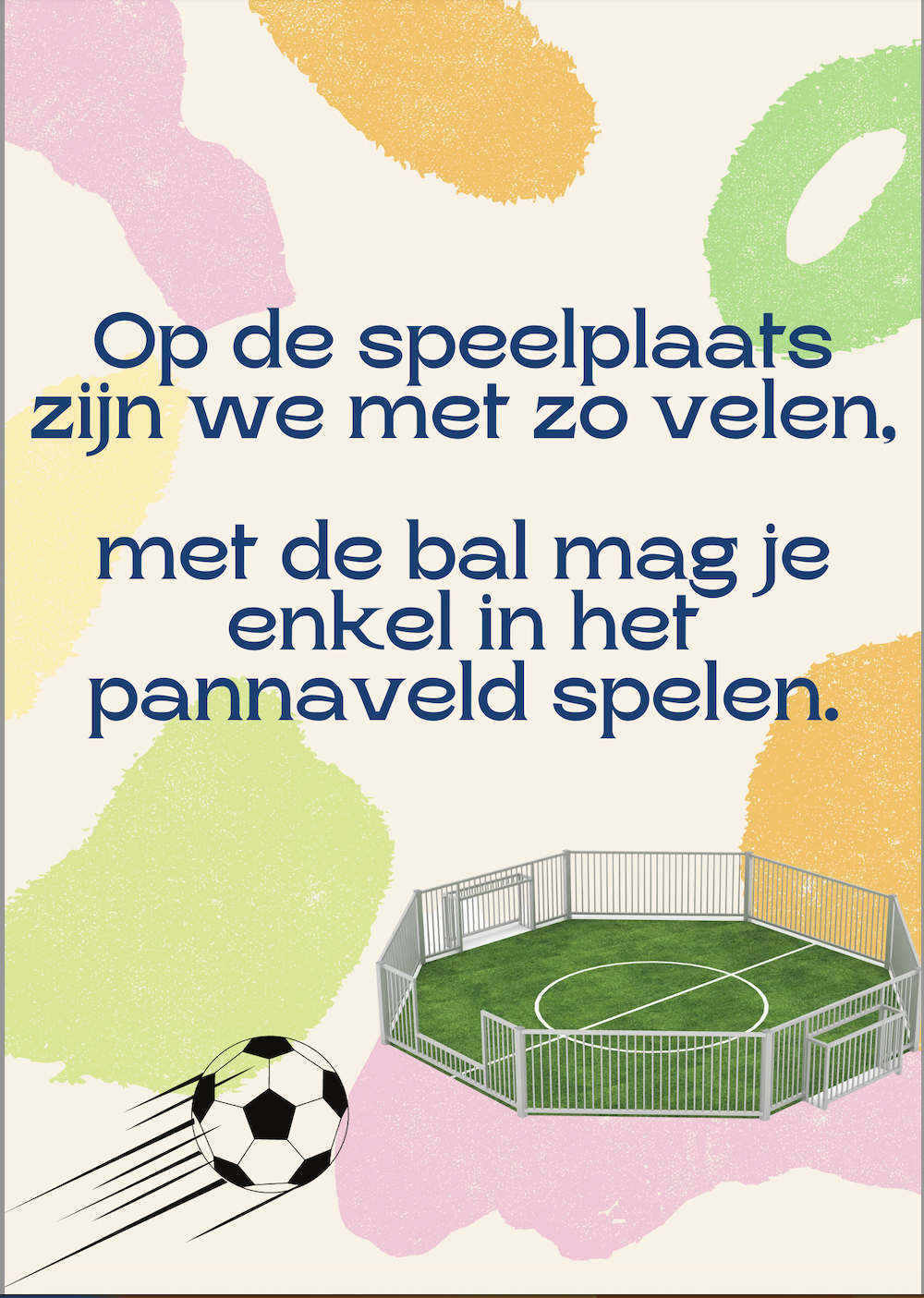 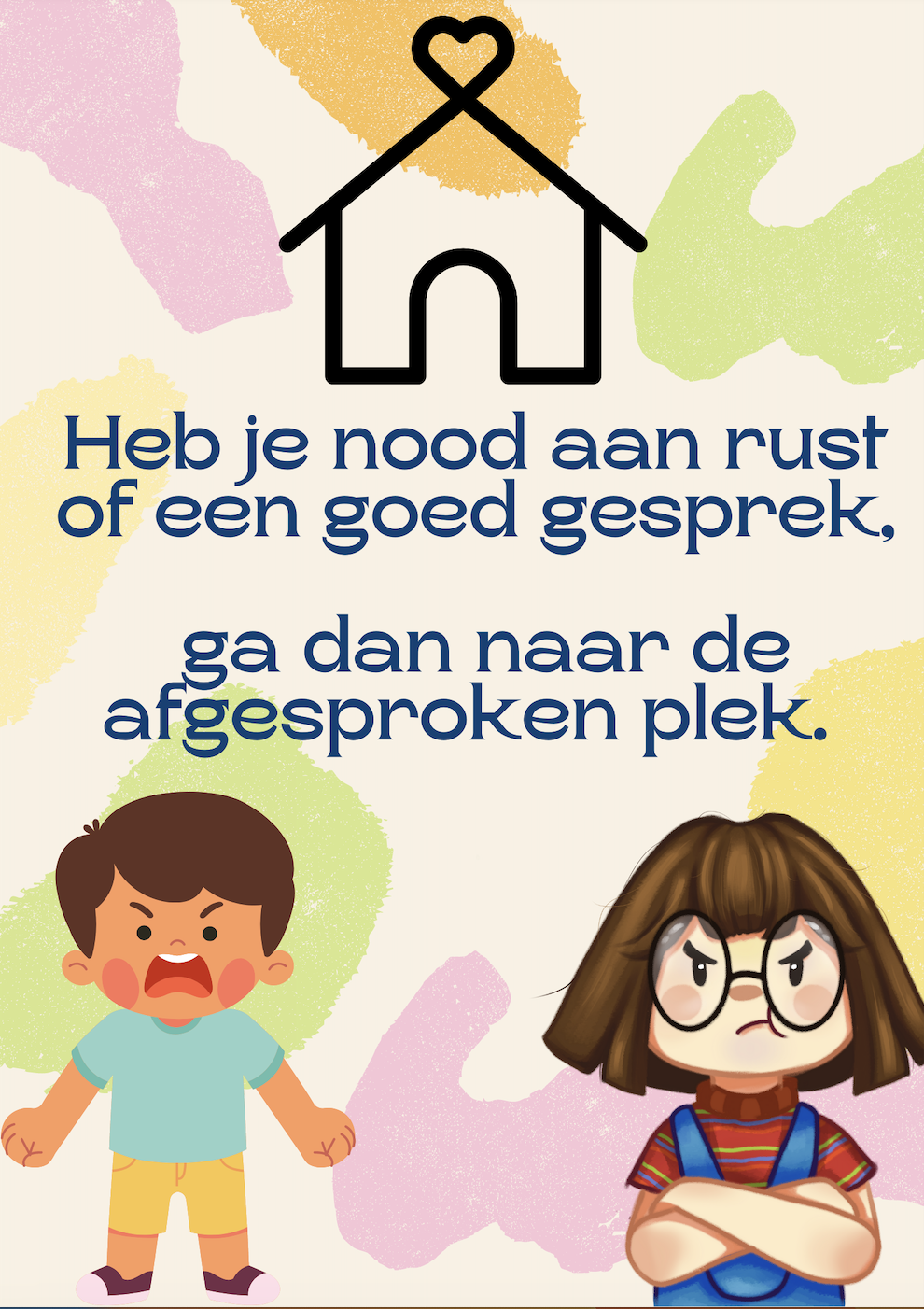 Speeltuinvoetballen mag met een plastiek klasbal op het voetbalveld.we klimmen niet op de daken van de speelhuizenspelen doen we voor de bosjes, niet in de bosjeswe wandelen netjes per 2 in de rij naar de speeltuin. basketveldje mag basketten met een basketbalhet speelmateriaal uit de bolderkar gebruik je waarvoor het dient.ren nooit zonder toestemming de straat op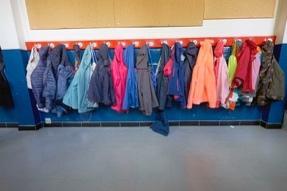 Na de bel gaan de klasrijen samen met de juf of meester rustig naar de klas.Tijdens de speeltijden mag je niet alleen in de gangen of de klassen. Jassen en turnzak hangen we netjes aan de kapstok. Niet lopen op de trappen!Niet glijden op de trapleuningen! 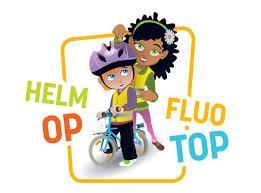 Veilig gedrag in het verkeer!Aan onze school is een schoolstraat, toch volg ik de verkeersregels binnen de schoolstraat. Ik steek over aan het zebrapad  en ik wandel op het voetpad! Als je te voet naar school komt, draag je een fluovest. Met een fiets naar school komen die in orde is!Ik rij met mijn fiets op de juiste plaats in het verkeer (fietspad of de rechterkant van de rijbaan)Als je met de fiets naar school komt, draag je een fluovest en een fietshelm.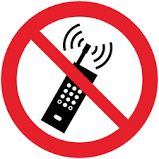 Je hebt je GSM bij op je eigen verantwoordelijkheid. GSM wordt uitgeschakeld bij het binnenkomen in de school. GSM wordt in bewaring gegeven aan de klasjuf. Je mag geen camera voor foto of film of microfoon voor geluidsopname gebruiken op school. Als je deze regels overtreedt, wordt de GSM afgenomen en je ouders verwittigd. Je ouders kunnen dan de GSM ophalen bij de directeur van de school. Als je deze regels overtreedt, wordt de GSM afgenomen en je ouders verwittigd. Je ouders kunnen dan de GSM ophalen bij de directeur van de school. 